                                                                                                                                                     jasle.snp@banskabystrica.sk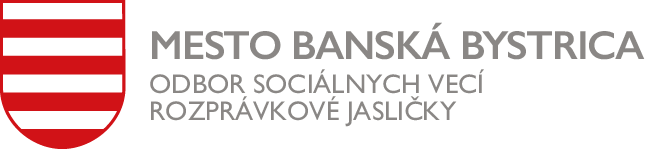 +421 48 41 41 940 / +421 945 505 601Súhlas so spracovaním osobných údajovv zmysle čl. 6 ods. 1 písm. a) Nariadenia EP a Rady EÚ č. 2016/679 o ochrane fyzických osôb pri spracúvaní osobných údajov a o voľnom pohybe takýchto údajov, ktorým sa zrušuje smernica 95/46/ES (všeobecné nariadenie o ochrane údajov, ďalej len „Nariadenie GDPR“)Ja, dole podpísaný zákonný zástupca:meno a priezvisko zákonného zástupcu č.1: ............................................................................................meno a priezvisko zákonného zástupcu č.2: ............................................................................................DIEŤAŤA:  	meno a priezvisko: .................................................................. dátum narodenia: ...................................................................  týmto dávam/-e Poskytovateľovi/Prevádzkovateľovi: Mesto Banská Bystrica, so sídlom Československej armády 26, IČO: 00313271 (ďalej len: „Poskytovateľ/Prevádzkovateľ“) dobrovoľný súhlas na spracúvanie jeho/jej osobných údajov za účelom:     □   Súhlasím   /	  □  Nesúhlasím so spracovaním osobných údajov môjho dieťaťa v rozsahu: fotografií a audiovizuálnych záznamov za účelom ich vyhotovenia.    	    □ Súhlasím   /	□  Nesúhlasím so spracovaním osobných údajov môjho dieťaťa v rozsahu: fotografií a audiovizuálnych záznamov vyhotovených podľa predošlého bodu za účelom ich zverejnenia v nasledujúcich médiách:□  webové sídlo Poskytovateľa/Prevádzkovateľa (www.banskabystrica.sk, www.mestskejaslebb.sk),□  Facebook Poskytovateľa/Prevádzkovateľa (FB Mesto Banská Bystrica),□  Instagram Poskytovateľa/ Prevádzkovateľa (@mestobanskabystrica),□  miestne noviny  (Radničné noviny)□  interiér Rozprávkových jasličiek, so sídlom Trieda SNP 1763/15, 974 01 Banská Bystrica.Mesto Banská Bystrica je zriaďovateľom Rozprávkových jasličiek - zariadenia starostlivosti o deti do troch rokov veku dieťaťa (ďalej len „Zariadenie“), so sídlom Trieda SNP 1763/15, 974 01 Banská Bystrica, ktoré spracúvajú osobné údaje detí. Nakoľko ale Zariadenie nedisponuje vlastnou právnou subjektivitou, je v zmysle všeobecného nariadenia o ochrane údajov Poskytovateľom/Prevádzkovateľom Mesto Banská Bystrica.Doba trvania súhlasu: Predmetný súhlas sa udeľuje po dobu návštev procesu dieťaťa u Poskytovateľa/Prevádzkovateľa. Dovtedy majú zákonní zástupcovia možnosť akýkoľvek bod súhlasu písomne a/ alebo elektronicky odvolať. Po skončení predmetnej doby bude súhlas uchovaný u Poskytovateľa/ Prevádzkovateľa po dobu stanovenú v registratúrnom pláne/poriadku.Povinné informovanie:Spracúvanie osobných údajov sa riadi nariadením GDPR a zákonom SR č. 18/2018 Z. z. o ochrane osobných údajov a o zmene a doplnení niektorých zákonov (ďalej len: „zákon o ochrane osobných údajov“). Som si vedomý svojich práv, ktoré sú uvedené v čl. 12 až čl. 23 Nariadenia GDPR, ktoré upravujú, resp. konkretizujú povinnosti Poskytovateľa/ Prevádzkovateľa pri uplatňovaní práv dotknutých osôb. Prehlásenie Poskytovateľa/Prevádzkovateľa: Poskytovateľ/Prevádzkovateľ prehlasuje, že zaistením ochrany práv dotknutých osôb poveril externým výkonom Zodpovednej osoby (DPO/ZO) spoločnosť osobnyudaj.sk, s.r.o., ktorá na webovej stránke Poskytovateľa/Prevádzkovateľa zverejnila všetky povinné informácie nachádzajúce sa v nariadení GDPR a v zákone o ochrane osobných údajov a zaviedla transparentný systém zaznamenávania bezpečnostných incidentov a akýchkoľvek otázok zo strany dotknutej osoby, ako aj iných osôb. Jednotlivé informácie sa môže dotknutá osoba dozvedieť priamo na stránke externej zodpovednej osoby: www.osobnyudaj.sk/informovanie. V prípade, že dotknutá osoba sa nevie s informáciami oboznámiť prostredníctvom internetu, je povinné informovanie možné prevziať v papierovej podobe u Poskytovateľa/Prevádzkovateľa.Vyhlásenia zákonných zástupcov:Zákonní zástupcovia svojim vlastnoručným podpisom vyhlasujú a potvrdzujú, že sa  pred podpisom oboznámili so všetkými informáciami uvedenými v tomto dokumente, najmä s právami dotknutej osoby podľa čl. 12 až čl. 23 Nariadenia GDPR. Uvedené informácie sú pre zákonných zástupcov zrozumiteľné a ich obsahu porozumeli.Dátum: ...............................                                                      ........................................................................                                                                                                                vlastnoručný podpis zákonného zástupcu č.1Dátum: ...............................                                                      .......................................................................                                                                                                        vlastnoručný podpis zákonného zástupcu č.2Upozornenie:Ak niektorý zo zákonných zástupcov dieťaťa nemôže tento súhlas podpísať, oboznámi s uvedenou skutočnosťou aj druhého zákonného zástupcu v zmysle zákona č. 36/2005 Z. z. zákona o rodine a o zmene a doplnení niektorých zákonov v znení neskorších predpisov.